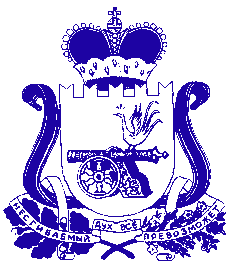 АДМИНИСТРАЦИЯ  ВОРГИНСКОГО СЕЛЬСКОГО ПОСЕЛЕНИЯ ЕРШИЧСКОГО РАЙОНА СМОЛЕНСКОЙ ОБЛАСТИР А С П О Р Я Ж Е Н И Еот 16.09.2019 № 35-рс.ВоргаЕршичского районаСмоленской областиО назначении ответственного за организацию работ по защите информации в Администрации Воргинского сельского поселения Ершичского района Смоленской областиВ целях обеспечения режима конфиденциальности проводимых работ и в соответствии с требованиями Федерального закона от 27 июля 2006 г. № 152-ФЗ «О персональных данных», Постановления Правительства Российской Федерации от 01 ноября 2012 г. № 1119 «Об утверждении требований к защите персональных данных при их обработке в информационных системах персональных данных» назначить ответственным за организацию работ по защите информации Главу муниципального образования Воргинского сельского поселения Ершичского района Смоленской области Парфёнову Нину Антоновну.Контроль за настоящим распоряжением оставляю за собой.Глава муниципального образования Воргинского сельского поселенияЕршичского района  Смоленской области                                             Н.А. Парфёнова